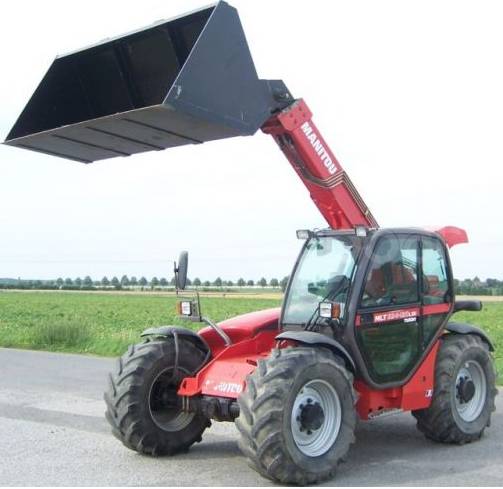 MISE EN SITUATION :Votre chef d’atelier  vous demande d’intervenir sur un télescopique  MANITOU MLT 634 120 LSU en dysfonctionnement. Le télescope ne fonctionne pas en sortie et en rentrée. Le télescopique est équipé d’un manipulateur J.S.M avec commande proportionnelle, d’une boîte Powershift et totalise 238 heures.Afin de déterminer l’architecture du circuit  hydraulique,  répondez aux questions suivantes sur le DT 4/7 : Sur-tarage  du  limiteur principal  dans l’élément d’entrée à 290 bar et dans l’impossibilité  d’atteindre cette valeur, agir sur la valve D.R pour monter à 290 bar, puis refaire le réglage  du L.P à 270 bar.La pression de la pompe ne peut être influencée par des limiteurs secondaires car le circuit d’accessoire n’en est pas équipé.35 barLe filtre FEMS est colmaté.En réalisant ces mesures préconisées, vous constatez que la pression de pilotage est correcte. La pression de pompe reste à 19 bars sauf lorsque vous actionnez les mouvements d’inclinaison et d’élévation, celle-ci monte bien à la valeur maxi.Contrôle du circuit de commande électrique des éléments télescope et accessoireAfin de déterminer l’architecture du circuit  électrique, répondez aux questions suivantes sur le DT 5/7 :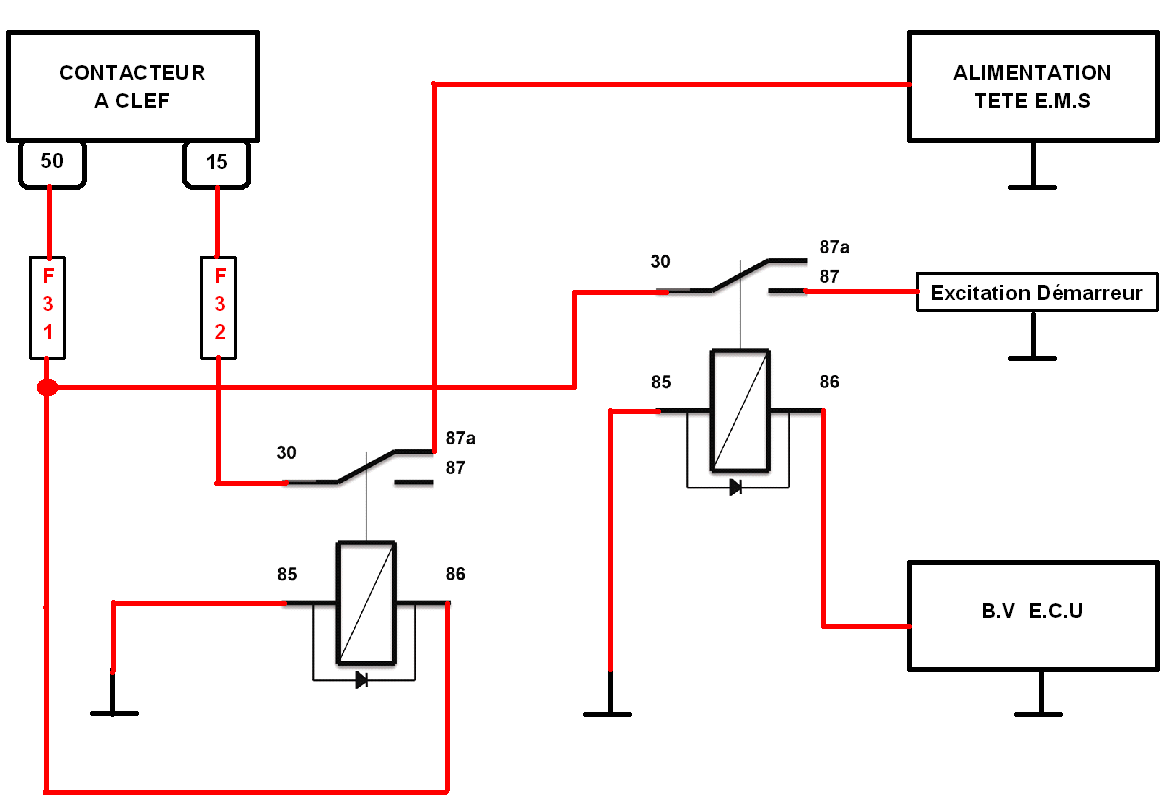 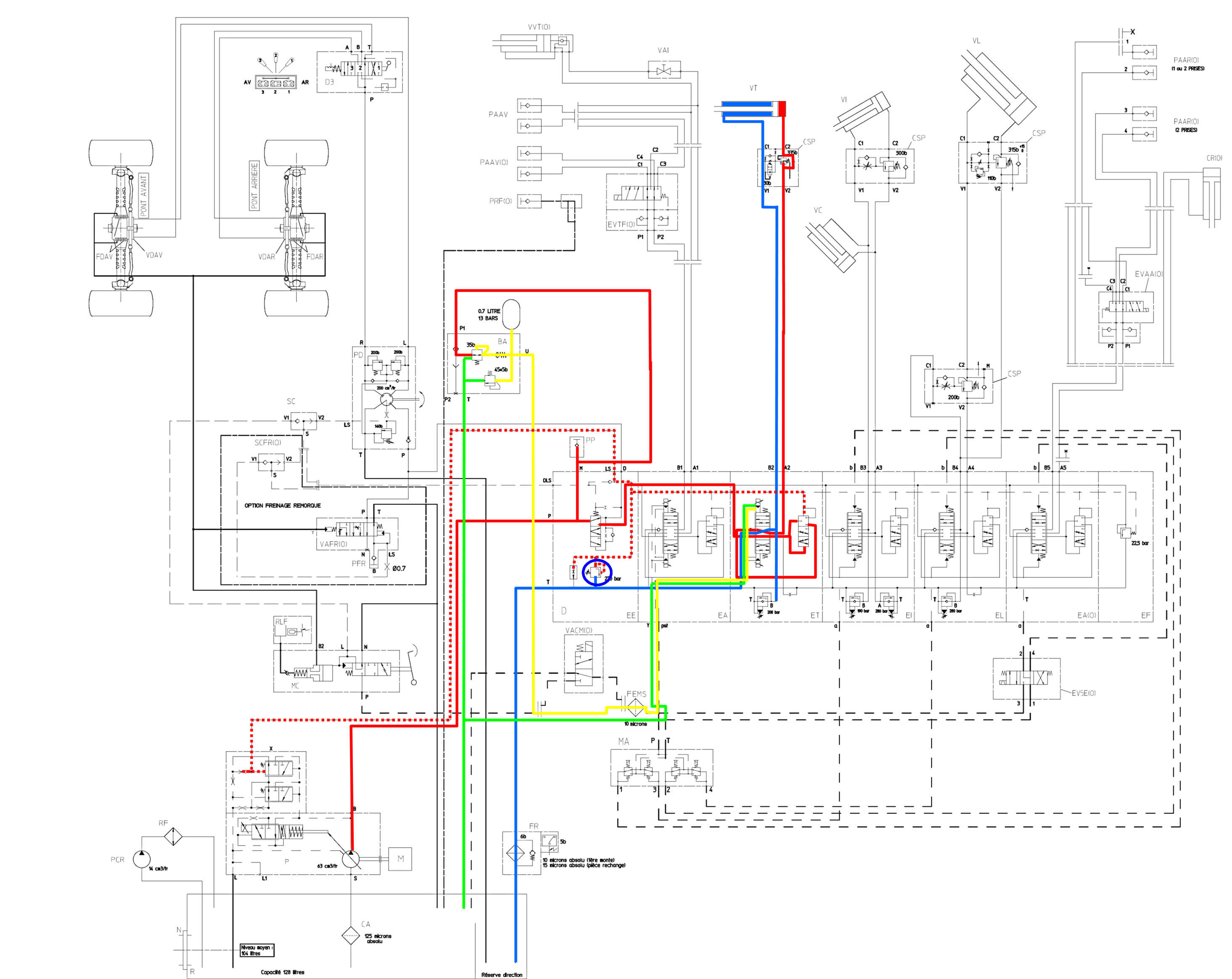 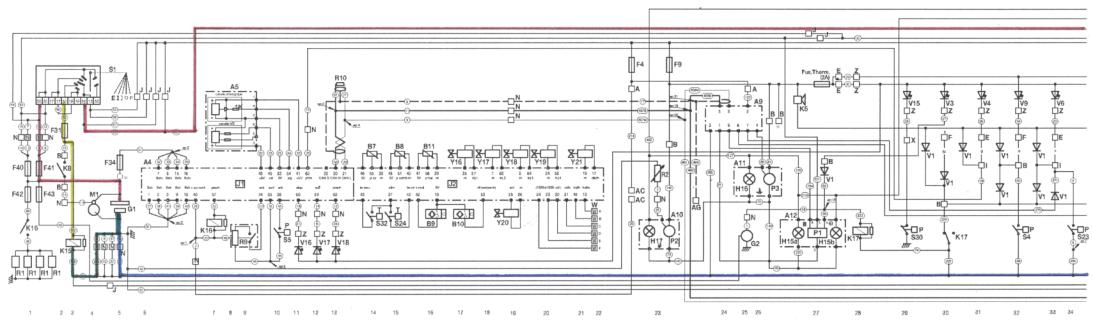 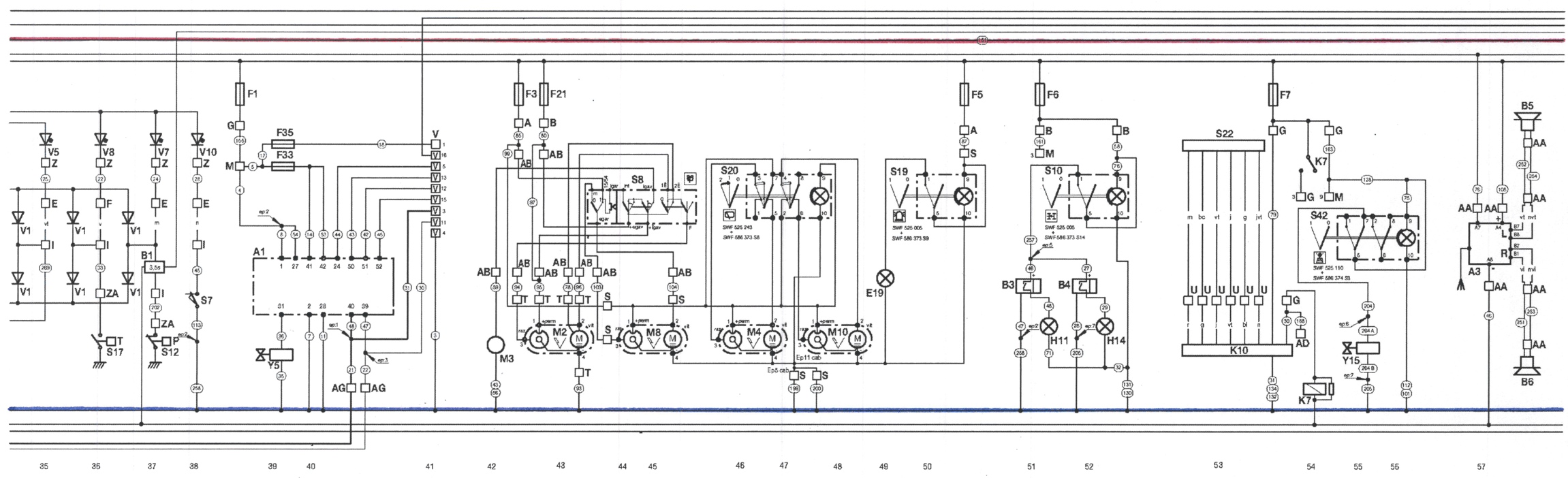 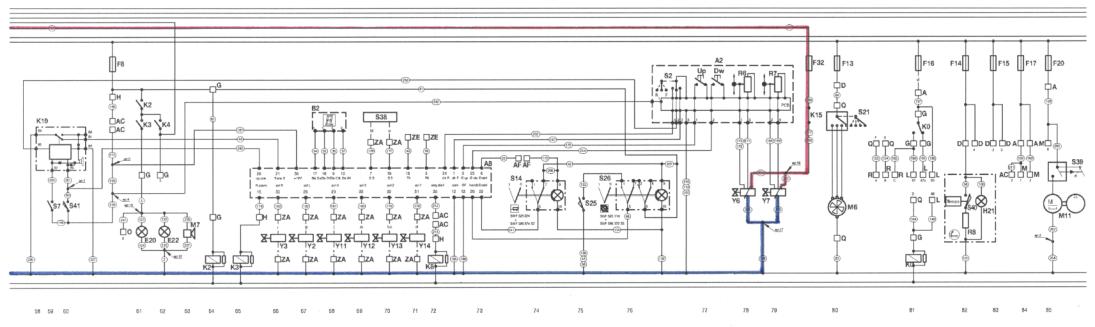 Le relais 1 car le contact en position repos ne se fait pas.Afin de valider la réparation, vous décidez de procéder à un essai de la machine en mesurant les différents temps de cycle. Q = Cy .n   régime inférieur à 1050 tr/min donc 60% de la cylindrée max.Q = (((63/100 )x60)x1000) = 37.8 l/min-1Données Techniques :Dimension du vérin : Ø piston 140mm, Ø tige 70mm,  course 720 mmRégime : 1000 tr/min           Temps de cycle constructeur : 17.9 sTemps de cycle mesuré : 10.6 sQ = S.V		V = Πr2 x C = π x 49 x 72 = 11083.53 cm3    Q1= 11083.53/ 17.9 = 619.2 cm3           619.2 x 60 /1000 = 37.15 l/min-1Q2= 11083.53/ 10.6 = 1045.6 cm3           1045.6 x 60 /1000 = 62.74 l/min-1100% = 63 l/min-1% théorique     donc  37.15 x100 / 63 = 58.96%				               et  62.74 x 100/63  = 99.58% Vous procédez à un essai de levage en charge, vous constatez  une baisse importante du régime de ralentiNon, le système possède une régulation électronique de puissance qui évite toutes les surcharges moteur.63/100 x 60 = 37.8 cm3  (soit  60 % de la cylindrée maxi)Fusible F1, Boitier RC2.2, ElectrovaneY5, Masses,  Fil de l’électrovanne BAREME DE NOTESFeuille DC 1/7Feuille DC 2/7Feuille DC 3/7Feuille DC 4/7Feuille DC 5/7Feuille DC 6/7Feuille DC 7/7Total/120Note/201406-MMBT21Baccalauréat ProfessionnelBaccalauréat ProfessionnelSession 2014Session 2014U 21MAINTENANCE DES MATÉRIELSOption B : travaux publics et manutentionMAINTENANCE DES MATÉRIELSOption B : travaux publics et manutentionMAINTENANCE DES MATÉRIELSOption B : travaux publics et manutentionMAINTENANCE DES MATÉRIELSOption B : travaux publics et manutentionMAINTENANCE DES MATÉRIELSOption B : travaux publics et manutentionDC1 / 7E2 Épreuve de technologie Sous-Épreuve E21 Analyse et DiagnosticE2 Épreuve de technologie Sous-Épreuve E21 Analyse et DiagnosticDurée : 3 h Durée : 3 h Coef. : 1,5DC1 / 7Q.1Tracez les différentes pressions du circuit télescope en phase sortie et sans action sur le circuit de la direction et du freinage. (uniquement les canalisations dans lesquelles l’huile circule)- En rouge : pression circuit de puissance- En rouge pointillé : le circuit  LS- En bleu : retour circuit puissance- En jaune : pression circuit de pilotage- En vert : retour circuit de pilotageTracez les différentes pressions du circuit télescope en phase sortie et sans action sur le circuit de la direction et du freinage. (uniquement les canalisations dans lesquelles l’huile circule)- En rouge : pression circuit de puissance- En rouge pointillé : le circuit  LS- En bleu : retour circuit puissance- En jaune : pression circuit de pilotage- En vert : retour circuit de pilotageTracez les différentes pressions du circuit télescope en phase sortie et sans action sur le circuit de la direction et du freinage. (uniquement les canalisations dans lesquelles l’huile circule)- En rouge : pression circuit de puissance- En rouge pointillé : le circuit  LS- En bleu : retour circuit puissance- En jaune : pression circuit de pilotage- En vert : retour circuit de pilotageQ.1Note :         / 20Q.2En vous aidant de la nomenclature du DR 2/7 et du schéma DT 4/7, complétez le tableau suivant.En vous aidant de la nomenclature du DR 2/7 et du schéma DT 4/7, complétez le tableau suivant.En vous aidant de la nomenclature du DR 2/7 et du schéma DT 4/7, complétez le tableau suivant.Q.2Note :         / 13RepèreDésignationFonctionCACrépine d’aspirationFiltrer les impuretés en amont de pompeMMoteur thermiqueTransformer w chimique en w mécaniquePPompe d’équipementCréer un débit hydraulique suffisant PPPrise de PressionPermettre un piquage rapide pour relever la PressionEEElément d’EntréeGérer  et répartir le débit prioritaire et limite la Pression LS MaxiVCVérin de compensationMaintenir le fond du godet parallèle au solEFElément de FermetureFermer l’assemblage des élémentsETElément télescopage Alimenter  le vérin du télescopeCSPClapet de sécurité PilotéMaintenir la charge en cas de rupture de flexibleRepèreDésignationFonctionV(T)Vérin (de télescope)Transformer une P hydraulique en P mécanique linéaireFRFiltre de retour Filtrer l’huile de retourBABloc AccumulateurRéguler  et maintenir la Pression d’assistanceFEMSFiltre tête EMSFiltrer l’huile Hydraulique de commande MAManipulateurTransmettre  la volonté du conducteur en commande hydraulique et électriqueQ.3Pour mesurer la pression dans le circuit, le constructeur a prévu une procédure. Déterminez les valeurs attendues en remplissant le tableau suivant :Pour mesurer la pression dans le circuit, le constructeur a prévu une procédure. Déterminez les valeurs attendues en remplissant le tableau suivant :Pour mesurer la pression dans le circuit, le constructeur a prévu une procédure. Déterminez les valeurs attendues en remplissant le tableau suivant :Q.3Note :          / 4ActionsMoteur à l’arrêtRégime de ralentiRégime maxiSans action du conducteurO bar19 barAvec action du conducteur sur le distributeur d’accessoireO bar270 barQ.4Dans l’hypothèse où la pression maxi est  inférieure à la pression préconisée, quelles opérations devez-vous effectuer ?Dans l’hypothèse où la pression maxi est  inférieure à la pression préconisée, quelles opérations devez-vous effectuer ?Dans l’hypothèse où la pression maxi est  inférieure à la pression préconisée, quelles opérations devez-vous effectuer ?Q.4Note :          / 3Q.5Sur le DT 4/7, entourez en bleu l’élément du distributeur permettant de régler la pression maxi.Sur le DT 4/7, entourez en bleu l’élément du distributeur permettant de régler la pression maxi.Sur le DT 4/7, entourez en bleu l’élément du distributeur permettant de régler la pression maxi.Q.5Note :         / 3Q.6D’après la procédure du constructeur, justifiez le choix de l’équipement à actionner  pour le contrôle et le réglage de la pression maxi ?D’après la procédure du constructeur, justifiez le choix de l’équipement à actionner  pour le contrôle et le réglage de la pression maxi ?D’après la procédure du constructeur, justifiez le choix de l’équipement à actionner  pour le contrôle et le réglage de la pression maxi ?Q.6Note :         / 3Q.7L’engin étant équipé d’une prise de mesure au point U (bloc BA), déterminez  la valeur de pression à relever  avec un équipement en fonctionnement.L’engin étant équipé d’une prise de mesure au point U (bloc BA), déterminez  la valeur de pression à relever  avec un équipement en fonctionnement.L’engin étant équipé d’une prise de mesure au point U (bloc BA), déterminez  la valeur de pression à relever  avec un équipement en fonctionnement.Q.7Note :         / 3Q.8En supposant que la pression relevé en U est correcte, que la partie distributeur et manipulateur électrique et hydraulique sont en bon état, que pouvez-vous incriminer si aucun mouvement de l’équipement n’est réalisable ?En supposant que la pression relevé en U est correcte, que la partie distributeur et manipulateur électrique et hydraulique sont en bon état, que pouvez-vous incriminer si aucun mouvement de l’équipement n’est réalisable ?En supposant que la pression relevé en U est correcte, que la partie distributeur et manipulateur électrique et hydraulique sont en bon état, que pouvez-vous incriminer si aucun mouvement de l’équipement n’est réalisable ?Q.8Note :         / 3Q.9Que devez vous alors contrôler ?Que devez vous alors contrôler ?Que devez vous alors contrôler ?Q.9Note :         / 3Q.10Tracez le circuit de puissance et de commande du circuit d’alimentation des têtes E.M.S :En rouge le potentiel 12v du circuit de puissanceEn bleu le potentiel 0V du circuit de puissanceEn jaune le potentiel 12V du circuit de commandeEn vert le potentiel 0V du circuit de commandeTracez le circuit de puissance et de commande du circuit d’alimentation des têtes E.M.S :En rouge le potentiel 12v du circuit de puissanceEn bleu le potentiel 0V du circuit de puissanceEn jaune le potentiel 12V du circuit de commandeEn vert le potentiel 0V du circuit de commandeTracez le circuit de puissance et de commande du circuit d’alimentation des têtes E.M.S :En rouge le potentiel 12v du circuit de puissanceEn bleu le potentiel 0V du circuit de puissanceEn jaune le potentiel 12V du circuit de commandeEn vert le potentiel 0V du circuit de commandeQ.10Note :         / 12Q.11En vous aidant des schémas DT 5/7, complétez les liaisons entre les différents composants qui interviennent sur le schéma d’alimentation simplifié des têtes E.M.S ci-dessous.En vous aidant des schémas DT 5/7, complétez les liaisons entre les différents composants qui interviennent sur le schéma d’alimentation simplifié des têtes E.M.S ci-dessous.En vous aidant des schémas DT 5/7, complétez les liaisons entre les différents composants qui interviennent sur le schéma d’alimentation simplifié des têtes E.M.S ci-dessous.Q.11Note :         / 7Q.12Remplissez le tableau ci-dessous en identifiant le nom et la fonction des éléments indexés sur le schéma précédent.Remplissez le tableau ci-dessous en identifiant le nom et la fonction des éléments indexés sur le schéma précédent.Remplissez le tableau ci-dessous en identifiant le nom et la fonction des éléments indexés sur le schéma précédent.Q.12Note :         / 8IndexDésignationFonction1Relais K15Couper l’alimentation des têtes E.M.S en phase démarrage2Relais K8Autoriser l’excitation du démarreur au neutre3Fusible F31Protéger la ligne 504Fusible F32 Protéger l’alimentation des têtes E.M.SQ.13En vous aidant du schéma simplifié DT 3/7 question 11, complétez le tableau des valeurs théoriques de mesures des tensions.En vous aidant du schéma simplifié DT 3/7 question 11, complétez le tableau des valeurs théoriques de mesures des tensions.En vous aidant du schéma simplifié DT 3/7 question 11, complétez le tableau des valeurs théoriques de mesures des tensions.Q.13Note :         / 10Branchement du voltmètre (U)Valeurs théoriques avec le contactValeurs théoriques avec action du démarreurValeurs mesurées avec le contactEntre + 15 et alimentation têtes E.M.S0V12V12VEntre + 15 et sortie F320V0V0VEntre 87a du relais1 et alim. Têtes E.M.S0V0V0VEntre 85 et 86 du relais10V12V12VEntre 30 et 87a du relais10V12V12VQ.14D’après les valeurs réelles mesurées, quel élément pouvez-vous incriminer ?D’après les valeurs réelles mesurées, quel élément pouvez-vous incriminer ?D’après les valeurs réelles mesurées, quel élément pouvez-vous incriminer ?Q.14Note :         / 3Q.15Calculez en l/min  le débit de pompe à 1000 tr/min. (justifiez vos calculs) Calculez en l/min  le débit de pompe à 1000 tr/min. (justifiez vos calculs) Calculez en l/min  le débit de pompe à 1000 tr/min. (justifiez vos calculs) Q.15Note :         / 3Q.16D’après les temps de cycle de montée de flèche (sortie vérin), déterminez les débits de pompe et reportez vos résultats dans le tableau Q17:D’après les temps de cycle de montée de flèche (sortie vérin), déterminez les débits de pompe et reportez vos résultats dans le tableau Q17:D’après les temps de cycle de montée de flèche (sortie vérin), déterminez les débits de pompe et reportez vos résultats dans le tableau Q17:Q.16Note :         / 6Q.17Calculez les pourcentages de cylindrée de pompe à 1000 tr/mn et reportez les résultats dans le tableau suivant :Calculez les pourcentages de cylindrée de pompe à 1000 tr/mn et reportez les résultats dans le tableau suivant :Calculez les pourcentages de cylindrée de pompe à 1000 tr/mn et reportez les résultats dans le tableau suivant :Q.17Note :         / 4Données constructeurValeurs réelles mesuréesTemps de cycle levage17.9s10.6sDébit de pompe (report Q16)37.15  l.min-162.74 l.min-1% de cylindrée de pompe±58.96 %±99.58 %Q.18Une baisse de régime de ralenti d’environ 450 tr/min est-elle possible ? Justifiez.Une baisse de régime de ralenti d’environ 450 tr/min est-elle possible ? Justifiez.Une baisse de régime de ralenti d’environ 450 tr/min est-elle possible ? Justifiez.Q.18Note :         / 3Q.19En fonctionnement normal, déterminez la cylindrée de pompe maxi autorisée  pour que le moteur maintienne son régime de ralenti.En fonctionnement normal, déterminez la cylindrée de pompe maxi autorisée  pour que le moteur maintienne son régime de ralenti.En fonctionnement normal, déterminez la cylindrée de pompe maxi autorisée  pour que le moteur maintienne son régime de ralenti.Q.19Note :         / 2Q.20En vous reportant au tableau de diagnostic RC2.2 du DR 7/7 et du schéma DT 5/7, listez les éléments en dysfonctionnement justifiant de la chute de régime de 450 tr/min.En vous reportant au tableau de diagnostic RC2.2 du DR 7/7 et du schéma DT 5/7, listez les éléments en dysfonctionnement justifiant de la chute de régime de 450 tr/min.En vous reportant au tableau de diagnostic RC2.2 du DR 7/7 et du schéma DT 5/7, listez les éléments en dysfonctionnement justifiant de la chute de régime de 450 tr/min.Q.20Note :         / 5Q.21D’après votre analyse, le pourcentage de la cylindrée de pompe lors du dysfonctionnement est de : (cochez la bonne réponse)D’après votre analyse, le pourcentage de la cylindrée de pompe lors du dysfonctionnement est de : (cochez la bonne réponse)D’après votre analyse, le pourcentage de la cylindrée de pompe lors du dysfonctionnement est de : (cochez la bonne réponse)Q.21Note :         / 2QuestionsBarèmeNotes1/ 202/ 133/ 44/ 35/ 36/ 37/ 38/ 39/ 310/ 1211/ 712/ 813/ 1014/ 315/ 316/ 617/ 418/ 319/ 220/ 521/ 2TOTAL SUR 120/ 120/ 120NOTE SUR 20/ 20/ 20